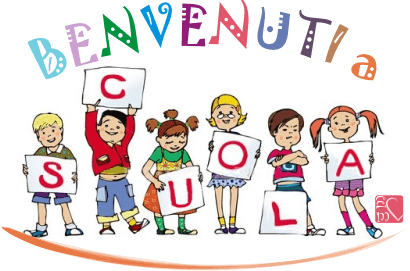 Scuola primaria   “Borgo S. Giacomo” a.s. 2020/2021Elenco materiale classe primaItaliano:quaderno a righe di quinta senza margini con foderina rossa.Inglese: quaderno a quadretti da 1cm senza margini con foderina gialla.Storia-Geografia-Scienze: quaderno unico a quadretti da 1cm senza margini con foderina verde.Matematica:quaderno a quadretti da 1cm senza margini con foderina blu.Religione: quaderno a quadretti da 1cm senza margini con foderina trasparente.Quaderni di scorta: 1 a righe di quinta; e 3 a quadretti da 1cm senza margini  con nome scritto all’interno.1 Album da disegno, fogli ruvidi,già staccati.1 Risma di carta A4, 80 gr.1 Portalistini. Astuccio completo di:matita, gomma, temperino, forbici con punte arrotondate, pastelli,colla stick ( 2).Grembiule: bianco- bambina/ blu- bambino. Si chiede che ogni oggetto contenuto nell’astuccio e ogni tipo di materiale portato a scuola sia etichettato e contrassegnato dal nome dell’alunna/o.Vi ringraziamo.Buona estate a tutti voi!Le insegnanti.